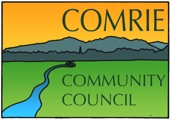 A meeting of the Comrie Community Council will be held by ZOOM video conference on Thursday 		10th September 2020 at 7.00 pmAgendaWelcomePrevious MinutesMatters arisingAcceptancePolice ReportRelevant planning applicationsRoad mattersReview Actions requiredTreasurer’s ReportSecretary’s relevant correspondence and updatesCouncilor’s ReportsAOCBNominations for co-option to CCC – Davie to adviseDate of the next meeting – 8th October 2020. Time, venue and format to be confirmed nearer the time.AGM to take place this day with the main Community Council meeting following on immediately afterwards.